Наклон вперед из положения стоя 
с прямыми ногами на полу 
или на гимнастической скамье.Наклон вперед из положения стоя с прямыми ногами выполняется из исходного положения (далее – ИП): 
стоя на полу или гимнастической скамье, ноги выпрямлены в коленях, ступни ног расположены параллельно на ширине 10 — 15 см. 
Участник выступает в спортивной форме, позволяющей спортивным судьям определять выпрямление ног в коленях.При выполнении испытания (теста) на полуучастник по команде выполняет два предварительных наклона. 
При третьем наклоне касается пола пальцами или ладонями двух рук и удерживает касание в течение 2 с.При выполнении испытания (теста) на гимнастической скамьеучастник по команде выполняет два предварительных наклона, ладони двигаются вдоль линейки измерения. 
При третьем наклоне участник максимально наклоняется и удерживает касание линейки измерения в течение 2 с.Величина гибкости измеряется в сантиметрах. 
Результат выше уровня гимнастической скамьи определяется знаком «-», ниже — знаком «+».Ошибки (испытание (тест) не засчитывается):1) сгибание ног в коленях;
2) удержание результата пальцами одной руки;
3) отсутствие удержания результата в течение 2 с.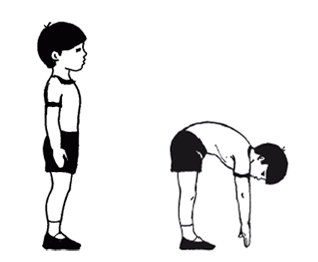 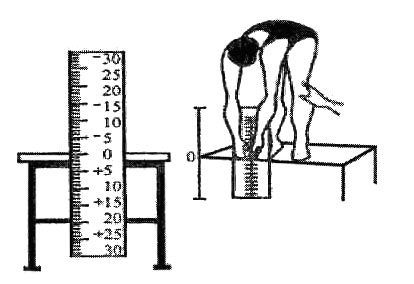 